Грузия страна гор, ущелий, моря, старинных храмов, монастырей и, конечно же, вина. У    грузин есть традиция сбора урожая. Ртвели - старинный всеобщий праздник. В этой кавказской стране вино имеет особое культовое значение. Сбор урожая винограда начинается в Сентябре и заканчивается в октябре-ноябре, в зависимости от созревания того или иного сорта винограда. Главное для начала Ртвели – не упустить тот момент, когда виноград уже налился соком. 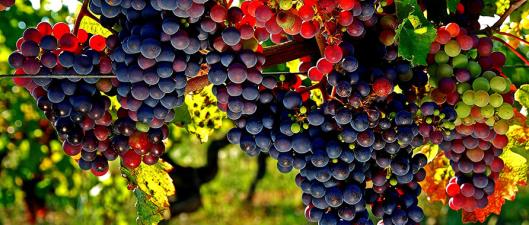 Гарантированный сборный тур!Ртвели в Грузии!Тур на (8 дней /7 ночей),23.09:  Прибытие в Тбилиси.  Трансфер и размещение в отеле Тбилиси. Свободное время. Ночь в Тбилиси.24.09:  Завтрак в отеле.  Сити-тур по сказочному городу: Кафедральный собор Самеба - символ грузинского возрождения, единства и бессмертия. Он возвышается в центре Тбилиси на вершине горы Св.Ильи.  Церковь Метехи (V в). 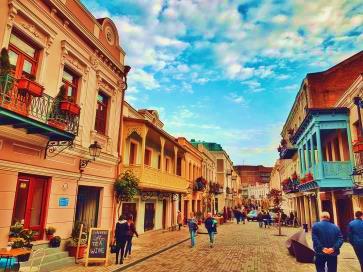 Посещение современного архитектурного шедевра – Моста Мира и парка Рике. Крепость Нарикала, во дворе которой, находится прекрасный храм. У стен крепости восстановлены башенки, с которых у Вас будет возможность сделать памятные фотографии. С крепостной стены открываются изумительные виды.Прогулка по Ижирному Ущелью, где увидите водопад прямо в сердце городаПрогулка  по улице Шарден.Далее выезд на экскурсию,  чтобы посетить ансамбль монументальных скульптур «История Грузии», который  строился с 1985 года по 2003 год. Материалы — бронза, медь; 64 фигуры; высота — 31,2 м. Иногда упоминается с названием  Хроники  Грузии или даже, как Тбилисский Стоунхендж.В монументе запечатлены люди и события из истории Грузии, отражены отдельные библейские моменты. После  возврат в отель. Свободное время19:30 трансфер в национальный ресторан на ужин с вином, шоу программой: грузинскими песнями и танцами. Ночь в отеле.25.09: Завтрак в отеле. Освобождение номеров. 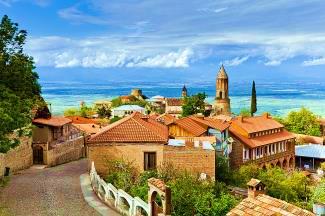 Сегодня Вы узнаете все о родине грузинского виноделия и гостеприимства. На востоке Грузии уютно расположилась Кахетия – винный край Грузии.Экскурсия по Сигнахи – городу Любви. Этот красивый город прекрасно соединил в себе элементы южно-итальянской и грузинской архитектуры. А также Вы увидите  крепость Сигнахи, входящую в список самых известных и крупных крепостей Грузии. Полюбуемся на виды Алазанской долины.   Далее осмотр монастыря Бодбе. Здесь в кафедральном соборе Святого Георгия покоятся останки апостольской Нино Каппадокийской – великой крестительницы Грузии – предвестницы христианской эпохи. По преданию, именно в Бодбе в 335 году скончалась Святая Нино в возрасте 60 лет, пройдя через всю страну, исцеляя больных и обращая народ к истинному Богу.   Прибытие в село Велисцихе, где Вы примете участие в сборе винограда и, по желанию, сами сможете давить ногами собранный Вами виноград в специальном сосуде. Там же, в музее и винном погребе Нумиси (XVI в), у Вас будет дегустация 2-х сортов  вина и грузинской водки – чача. Туристам также будет предоставлена возможность понаблюдать, и самим поучаствовать в процессе выпечки ароматного грузинского хлеба и «грузинского сникерса» - чурчхелы.  И наконец, Вас ждет настоящая грузинская «супра», с вкуснейшими блюдами.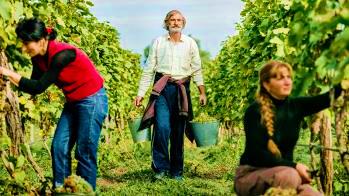 После ужина переезд в ТелавиРазмещение в гостином доме Телави. Ночь в Телави. 26.09: Завтрак в отеле. Освобождение номеров.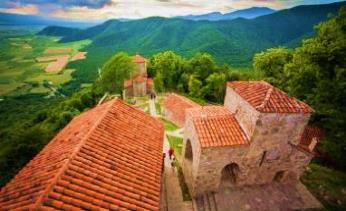 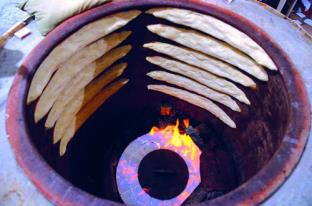 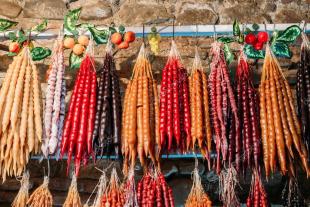 Выезд на экскурсию в Некреси, состоит из нескольких культовых построек разных времён. Самая ранняя постройка – небольшая церковь конца IV в. Она была сооружена вскоре после провозглашения христианства официальной религией государства. Из комплекса открывается изумительный вид.Далее посещение  замка Греми -Исторический памятник состоит из церкви архангелов Михаила и Гавриила, колокольни и трёхэтажного дворца. Это все, что осталось от некогда величественного средневекового города, который стоял на Великом Шелковом Пути. Греми является кандидатом на занесение в список Всемирного наследия ЮНЕСКО. После экскурсии мы побываем в нескольких километрах от Кварели, в зелёном Чальском ущелье, где находится искусственное озеро, а под ним, в недрах горы построено одно из крупнейших в мире вино хранилищ. Длина всех его пятнадцати штреков составляет 7,5 км. Глубоко в мраморной тверди скалы скрыт основной зал винотеки. После жаркого кахетинского солнца, кажется, что попадаешь в холодильник. Температура в штреках зимой и летом +14°, то есть именно такая, при которой должны выдерживаться марочные красные вина.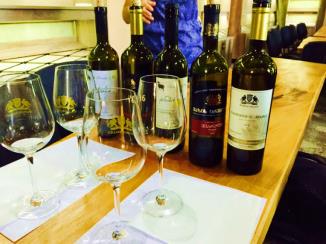 Экскурсия по тоннелю  с дегустацией вина.Далее осмотр винного завода корпорации Киндзмараули, экскурсия по заводу + дегустация всемирно известного вина Киндзмараули. Здесь же вкуснейший Кахетинский обед за дополнительную плату, 1 чел 20$. После обеда, выезд в Тбилиси через Гомборский перевал.Прибытие в ТбилисиРазмещение в отеле. Свободное времяНочь в отеле  Тбилиси27.09: Завтрак в отеле. Выезд в Казбеги. Остановка во Мцхета – древнейший, город, первая столица Грузии, душа этой удивительной страны. Здесь у Вас будет возможность ознакомиться с: 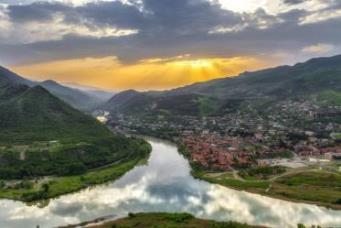 Кафедральным собором Светицховели  (XI в). Он же, собор 12-ти апостолов. В основании его покоится Хитон Господень. Благодаря этой святыне Мцхета называют «вторым Иерусалимом».Поднимемся в монастырь Джвари (V в), откуда открывается прекрасная панорама древней столицы (в Иерусалиме есть церковь с таким же названием). По легенде, этот храм был воздвигнут над источавшим благовонное масло (миро) пнём того кедра, под которым молилась просветительница Грузии Святая Нино. Сегодня наше путешествие проходит по Военно-грузинской дороге, и мы не оставим без внимания   крепость и монастырь Ананури, которые красуются на берегу Жинвальского водохранилища. А так же мы увидим самый известный горнолыжный курорт Грузии - Гудаури, расположенный на высоте 2195 метров. Далее прибытие в г. Степацминда (Бывший Казбеги), знаменитый своим живописным расположением в горах Большого Кавказа. Это центр горного туризма и альпинизма. Здесь мы поднимемся на гору Казбеги на джипах, посещение Гергетской троицы (1 дорога 20 мин.).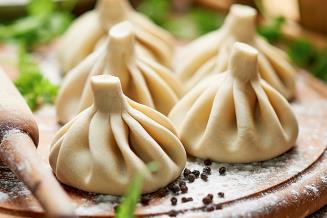 В сельском  доме в Степанцминда,  Вы сами сможете  приготовить горный хинкали, который по вкусу и размеру отличается от обычного,  а так же Вас порадует приготовления  хабизгини, это одна из разновидностей  хачапури, которые готовят только на этой территории Грузии. 
Возвращение в Тбилиси, в полном восторге от насыщенности проведенного дня. Прибытие в Тбилиси. Ночь в отеле. 28.09: Завтрак в гостинице. Свободное время в Тбилиси. 29.09: Завтрак в гостинице. Свободное время в Тбилиси. 30.09: Завтрак в гостинице. Выселение с отеля до 12:00. Групповой трансфер в аэропорт Тбилиси. Завершение обслуживания. Счастливое возращение домой.  *ТУРЫ ЗАЩИЩЕНЫ АВТОРСКИМ ПРАВОМ!   В стоимость тура входит:Групповой трансфер  аэропорт - отель - аэропорт  Тбилиси Транспортное обслуживаниеОбслуживание квалифицированного гидаПроживание в Тбилиси в гостинице выбранной Вами  6 ночей на базе завтраков, в Телави в гостином доме  3* на базе завтраков.Ужин в ресторане в Тбилиси с вином и шоу программой Дегустация вина, обед + мастер - классы Грузинской кухни в ВелисцихеРтвели - сбор винограда +выжимка Дегустация вин в хранилище ХаребаДегустация Киндзмараули Обед +уроки по приготовлению  Грузинских блюд в СтепанцминдаДжип на ГергетиПодъёмник на Нарикала в ТбилисиПамятный сувенир       МЫ ЖДЕМ ВАС В ГРУЗИИ !!!